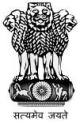 Statement by India at the Universal Periodic Review (UPR) Working Group 32nd Session (21 January – 01 February 2019) : 3rd UPR of Dominican Republic - Interactive Dialogue, delivered by Dr. A. Sudhakara Reddy, Counsellor (Legal). [Geneva, 30 January 2019]Madam Vice President, India thanks the delegation of Dominican Republic for the presentation of its National Report.2.	We appreciate Dominican Republic for initiating strategies and action plans for the promotion and protection of human rights of children and adolescents, women and girls, and for improving health care of all.  This is a progressive step.3.	We welcome the steps taken by the Dominican Republic in its programmes and policiesincorporating a gender perspective aimed at raising the awareness of gender equality and protecting women and girls from gender-based violence. We recommend Dominican Republic to continue with its efforts in this direction.4.	The Strategic National Plan 2012 – 2016 for improving health care and to increase the quality of sexual and reproductive health services is notable.  The efforts put in place by Dominican Republic to address the concerns of thechild labour are noteworthy, which is indicative of the Government’s commitment to protect and promote human rights of children. We recommend Dominican Republic to continue with its efforts in this direction.5.	We wish the Dominican Republic all success. I, Thank you Madam Vice President.